REPUBLIKA HRVATSKASREDIŠNJI DRŽAVNI UREDZA DEMOGRAFIJU I MLADEKomisijaza provedbu javnog natječaja objavljenog 01. srpnja 2022. godine u Narodnim novinama br. 75/22 za imenovanje glavnog/e tajnika/ce Središnjeg državnog ureda za demografiju i mlade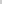 POZIV NA RAZGOVOR (INTERVJU)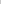 Zagreb, srpanj 2022. godinePozivaju se kandidati/kinje prijavljeni\e na Javni natječaj za imenovanje glavnog/e tajnika/ce Središnjeg državnog ureda za demografiju i mlade, KLASA: 112-02/22-01/18, URBROJ: 519-02-1/1-22-1 od 20. lipnja 2022. godine, objavljen 01. srpnja 2022. godine u Narodnim novinama br. 75/22, na web-stranicama Središnjeg državnog ureda za demografiju i mlade i Ministarstva pravosuđa i uprave te pri Hrvatskom zavodu za zapošljavanje, na razgovor (intervju) radi utvrđivanja njihovih stručnih znanja, sposobnosti i vještina te dosadašnjih rezultata rada koji će se održati u prostorijama Središnjeg državnog ureda za demografiju i mlade, Trg Nevenke Topalušić 1, Zagreb, dana 20. srpnja 202. godineRazgovoru (intervjuu) mogu pristupiti samo kandidati/kinje koji ispunjavaju formalne uvjete propisane javnim natječajem: prema sljedećem rasporedu (inicijali imena i prezimena, prebivalište i termin):20. srpnja 2022. godineS.P. iz Zagreba – 13,00 satiT.M. iz Zagreba – 13,30 satiD.M. iz Zagreba – 14,00 satiRazgovor (intervju) s kandidatima/kinjama provodi državna tajnica Središnjeg državnog ureda za demografiju i mlade.Na temelju rezultata provedenog razgovora (intervjua) državna tajnica Središnjeg državnog ureda za demografiju i mlade predložit će Vladi Republike Hrvatske kandidata/kinju za imenovanje.
Za predloženog/u kandidata/kinju provest će se sigurnosna provjera.Na temelju prijedloga državne tajnice Središnjeg državnog ureda za demografiju i mlade i rezultata sigurnosne provjere, Vlada Republike Hrvatske rješenjem imenuje glavnog/u tajnika/cu Središnjeg državnog ureda za demografiju i mlade.Protiv rješenja o imenovanju žalba nije dopuštena, ali se može pokrenuti upravni spor.KOMISIJA ZA PROVEDBU JAVNOG NATJEČAJA